Tuesday 12th January 2020 Content Domain: 1b identify key aspects of non-fiction texts, such as titles and informationLook at the contents page, use your scanning skills:What page would you look at to found about….?Fighting the fire        ____________Homeless               _____________A new city             ____________London                  ____________Buildings              ______________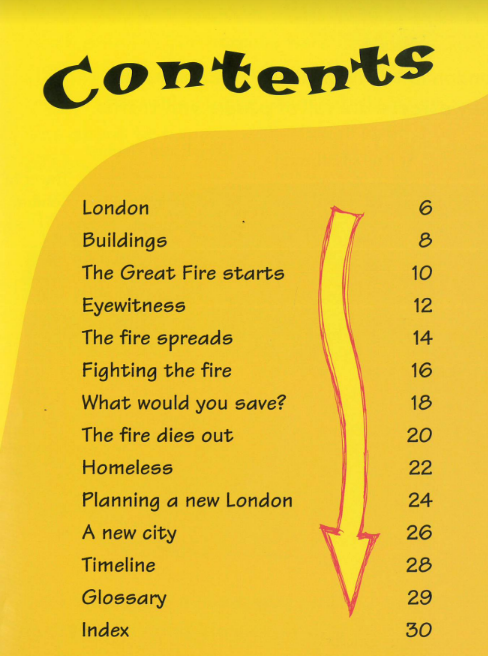 